I have the honour to transmit to the Member States of the Council a contribution submitted by the United States of America.	Houlin ZHAO	Secretary-GeneralContribution from the United States of AmericaProposed topics for open consultations of the Council working group on international internet-related public policy matters (cwg-internet)IntroductionThe CWG-Internet Chairman’s report (WG-Internet 12/10) acknowledges that the February 1, 2019 meeting did not reach consensus on a topic for open consultation, and is seeking Council’s guidance in this regard.The United States is pleased to submit this contribution, which builds on discussions held during the February, 2019 CWG-Internet meeting, to facilitate the Council’s determination of at least one and possibly more topics for CWG-Internet open consultations in the near term.Discussion Council Resolution 1344 calls for the CWG-Internet to decide on the international Internet-related public policy issues for open consultation.  While the first CWG-Internet meeting after the Plenipotentiary considered several proposals, it was ultimately unable to reach a consensus on any particular topic.  This contribution builds on those discussions.  ProposalWe propose the following topics for the upcoming CWG-Internet open consultations: International public policy related to capacity building for Internet governance in developing countriesWhat are best practices for capacity building for Internet governance in developed and developing countries?What are the challenges for capacity building in Internet governance and how can they be overcome?What role can governments play in capacity building in this area?  What role can other stakeholders play in this area?The adoption and deployment of IPv6What are the challenges for the adoption and deployment of IPv6?What can governments do to help overcome these challenges?What can other stakeholders do to help overcome these challenges?Council 2019
Geneva, 10-20 June 2019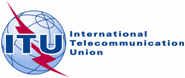 Agenda item: PL 1.3Document C19/62-EAgenda item: PL 1.322 May 2019Agenda item: PL 1.3Original: EnglishNote by the Secretary-GeneralNote by the Secretary-GeneralCONTRIBUTION FROM the United States of americaProposed topics for open consultations of the Council working group on international internet-related public policy matters (cwg-internet)CONTRIBUTION FROM the United States of americaProposed topics for open consultations of the Council working group on international internet-related public policy matters (cwg-internet)SummaryThis contribution proposes two topics for the upcoming open consultations of the Council Working Group on International Internet-Related Public Policy Matters (CWG-Internet).Action requiredThe United States invites the Council to note the content of this contribution and adopt the proposed topics for the open consultations of the CWG-Internet.____________ReferencesDocument WG-Internet 12/10